You can use Social Media or Texting to provide information about your App.  Below are suggestions to help you inform people that your App is coming which is kept below 140 characters for Twitter purposes. Coming soon sponsor free:Coming Soon: our new App to keep you updated with News, Information, Events & will have links to websites and Apps we use. Watch this space.Coming soon requires sponsors:Coming Soon: our new App. We are looking for sponsors, those who are interested in sponsoring our new App please contact us.   Image that can be used: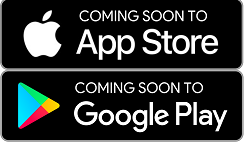 